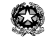 Ministero dell’Istruzione dell’Università e della Ricerca Istituto Comprensivo “ILARIA ALPI” Via Salerno 1 - 20142 Milano Tel. 02 88444696 Fax 02 88444704 e-mail uffici: MIIC8DZ008@istruzione.it posta certificata: ic.ilaria.alpi@pec.it MIIC8DZ008@PEC.ISTRUZIONE.IT AVVISO DI RISERVATEZZA Ai sensi del EU GDPR 2016 - Nuovo Regolamento Europeo relativo alla protezione delle persone fisiche con riguardo al trattamento dei dati  personali nonché alla libera circolazione di tali dati, si precisa che questo messaggio è ad uso esclusivo di colui/colei al quale è indirizzato.  Chiunque lo riceva per errore è pregato di darne notizia al mittente e di distruggere il messaggio ricevuto. Si ricorda che la diffusione, l'utilizzo  e/o la conservazione dei dati ricevuti per errore costituiscono violazione alle disposizioni del suddetto regolamento.(GDPR - Regolamento  Europeo UE 2016/679).L’informativa completa è disponibile sul nostro sito www.icilariaalpi.edu.it.Tutti i dati trasmessi verranno trattati secondo  normativa privacy vigente(GDPR - Regolamento Europeo UE 2016/679). PIANO DIDATTICO PERSONALIZZATO PER ALUNNI CON MOTIVAZIONE SOCIALE, FISICO-BIOLOGICA, COMPORTAMENTALE BES 3 A.S. 20 ___/20 ___❏ Scuola Primaria  ❏ Scuola Secondaria     Alunno/a:                                                                                 Classe: ❏ Motivazione sociale (parte 1) ❏ Motivazione fisico-biologica (parte 2)          ❏ Motivazione psicologica e/o comportamentale/relazionale (parte 3)❏ Altro (alunno/a in via di valutazione parte 4) Se presente una sola motivazione, compilare solo la parte interessata. Le motivazioni possono essere più di una. In  questo caso compilare le sezioni relative. In tutti i casi vanno compilare le parti sugli interventi previsti, sugli  strumenti compensativi e sulle misure dispensative adottate, sulle metodologie e sulle attività programmate. Data………………… Firma dei docenti …………………………………….     ……………………………………..		      …………………………………….     ………………………………………. 		      …………………………………….     ……………………………………….      …………………………………….     ……………………………………….       Firma dei genitori   ………………………………………    ……………………………………       Firma della Dirigente Scolastica ………………………………………………………………………….1. MOTIVAZIONE SOCIALE Sono presenti: • Servizi sociali • Interventi del Comune (es. Assistenza domiciliare) • Interventi di Enti Pubblici/Privati No Profit ……………...• Altro…. Osservazioni: ……………………………………………………………………………………………………………………………………………………… …………………………………………………………………………………………………………………………………………………………………………………………………………………………………………………………………………………………………………………………………………………………………………………………………………………………………………………………………….. 2. MOTIVAZIONE FISICO-BIOLOGICA Sono presenti: • Ricovero in ospedale temporaneo • Frequenza Progetto “Scuola in ospedale” • Assistenza domiciliare • Comprovati motivi di salute • Altro Osservazioni: ………………………………………………………………………………………………………………………………………………………………………………………………………………………………………………………………………………………………………………………………………………………………………………………………………………………………………………………………………. 3. MOTIVAZIONE PSICOLOGICA e/o  COMPORTAMENTALE/RELAZIONALE Sono presenti: • Difficoltà relazionali  • Comportamenti disfunzionanti • Interventi di Enti Pubblici/Privati specialistici Specificare la problematica …………………………………………………………………………………………………………………………………………………………………………………………………………………………………………………………………………………………………………………………………………………………………………………………………………………………………………………………………………………………………...……………………………………………………………………………………………………………………….4.ALTRE MOTIVAZIONI (alunno/a in attesa di  valutazione/certificazione) Note: ……………………………………………………………………………………………………………………………………………………………………………………………………………………………………………………………………………………………………………………………………………………………………………………………………………………………………………………………………… …………………………………………………………………………………………………………………………………………………………………………………………………………………………………………………………………………………………………………………………………………………………………………………………………………………………………………………………………………..…………………………………………………………………………………………………………………………………………………………………………………………………………………………………………………………………………………………………………INTERVENTI PREVISTI DAI DOCENTI DI CLASSE Periodo da ………………………… a……………………………: Materie per le quali sono stati attuati interventi didattici individuali: • Italiano • Matematica • Storia • Geografia • Scienze • Inglese • ……………………. • ……………………. Si specifica adattamento dei piani di studio per le materie indicate (in allegato in fondo alla  tabella è possibile inserire, per ogni materia, le metodologie e gli obiettivi personalizzati).8 Strumenti compensativi  ☐   Alfabetiere e tabella dei caratteri grafici (solo per alunni prime classi Primaria) ☐ Tabelle della memoria per matematica: tavola pitagorica, formule o   linguaggi specifici… ☐ Tabelle della memoria per la lingua italiana: schede delle forme verbali; delle   parti del discorso; dei complementi; delle proposizioni ☐ Tabelle della memoria per le lingue straniere: privilegiare la comunicazione orale☐ Audiolibri ☐ Uso del registratore in alternativa al compito in classe ☐ Facilitatori per la comunicazione dei propri pensieri ☐ Calcolatrice ☐ Computer con correttore automatico ☐ Uso di mappe strutturate ☐ Sintesi e schemi elaborati dai docenti ☐ Verifica compilazione diario scolastico ☐ Più tempo per lo svolgimento dei lavori e/o riduzione degli stessi ☐ ……………………………………………………………………………………………………………………………….. ☐ ……………………………………………………………………………………………………………………………….. ☐ ……………………………………………………………………………………………………………………………….. ☐ ……………………………………………………………………………………………………………………………….. Misure dispensative  No lettura ad alta voce  No dettatura e copiatura dalla lavagna  No scrittura corsivo e stampato minuscolo No studio mnemonico di tabelle, forme verbali, grammaticali…No eccessivo carico di compiti a casa  Interrogazioni programmate  Non più di un’interrogazione al giorno  Predilezione del linguaggio verbale e iconico a quello scritto  Predominanza delle verifiche e della valutazione orale per le lingue straniere No trascrizione compiti e appunti (avvalersi di aiuti esterni da compagni o docenti)Dispensa dai tempi standard di esecuzione dei compiti Altro………………………………………………………………………………………………………………………  STRATEGIE METODOLOGICHE E DIDATTICHE UTILIZZABILI (indicare solo quelle che risultano più adatte per alunno) ☐ Incoraggiare l’apprendimento collaborativo  ☐ Favorire le attività in piccolo gruppo e il tutoraggio in classe ☐ Promuovere la consapevolezza del proprio modo di apprendere “al fine di imparare ad  apprendere” ☐ Privilegiare l’apprendimento esperienziale e laboratoriale “per favorire l’operatività e allo  stesso tempo il dialogo, la riflessione su quello che si fa” ☐ Insegnare l’uso di dispositivi extratestuali per lo studio (titolo, paragrafi, immagini…)  ☐ Sollecitare le conoscenze precedenti per introdurre nuovi argomenti e creare aspettative ☐ Sviluppare processi di autovalutazione e autocontrollo delle proprie strategie di  apprendimento ☐ Individuare mediatori didattici che facilitino l’apprendimento (immagini, schemi, mappe  …) ☐ Promuovere inferenze, integrazioni e collegamenti tra le conoscenze e le discipline. ☐ Dividere gli obiettivi di un compito in “sotto obiettivi”  ☐ Offrire anticipatamente schemi grafici relativi all’argomento di studio, per orientare  l’alunno nella discriminazione delle informazioni essenziali ☐ Riproporre e riprodurre gli stessi concetti attraverso modalità e linguaggi differenti ☐ Adattare testi ☐ Altro STRATEGIE EDUCATIVE UTILIZZABILI (indicare solo quelle che risultano più adatte per l’alunno) ☐ Allontanare dal banco oggetti non necessari al lavoro ☐ Presentare le attività della giornata in scaletta ☐ Fissare delle regole scritte in positivo, con un’immagine che le ricordi ☐ Rendere la lezione il più possibile ricca di novità e stimolante ☐ Variare il tono di voce ☐ Usare metodi di insegnamento che permettano la risposta attiva ☐ Limitare le punizioni severe e le note, evitare le sospensioni ☐ Non togliere l’intervallo ☐ Evidenziare i successi e non gli errori ☐ Dare incarichi che permettano un movimento controllato nello spazio scolastico ☐ Assegnare incarichi di responsabilità ☐ Permettere di stare in piedi vicino al proprio posto ☐ Alternare compiti molto interessanti ad altri meno interessanti ☐ Diminuire la lunghezza del compito, dividendolo in parti più brevi che possono essere  ultimate in momenti diversi ☐ Nel presentare il compito usare un messaggio preciso e globale ☐ Fare eseguire pochi esercizi per volta ☐ Insegnare all’alunno a fare in un test (verifica, interrogazione…) per prima cosa le risposte  a lui note ☐ Organizzare lavori da eseguire in coppia o in piccolo gruppo ☐ Incoraggiare l’alunno a tenere un diario dove scrivere, colorare o altro ☐ Fare insieme all’alunno, privatamente e con l’intenzione di aiutarlo e non di colpevolizzarlo,  un elenco dei suoi comportamenti negativi e decidere le strategie che possono essere adottate  per evitare guai10 ☐ Scegliere insieme all’alunno un solo atteggiamento da cambiare e tenere il conto di quante  volte al giorno riesce ad attuare una strategia positiva ☐ Gratificare l’alunno anche se non raggiunge completamente l’obiettivo ☐ Dopo il primo miglioramento aggiungere un altro atteggiamento da modificare, sempre in  accordo con l’alunno ☐ Programmare attività nelle quali la riuscita dipende dalla cooperazione di tutti ☐ Rompere il raggruppamento fisso tra gli alunni ☐ Rinforzare gli altri alunni quando includono nelle loro attività l’alunno in situazione di disagio ATTIVITA’ PROGRAMMATE (indicare solo quelle che risultano più adatte per l’alunno)  ☐ Attività di recupero  ☐ Attività di consolidamento e/o di potenziamento  ☐ Attività di laboratorio  ☐ Attività in piccolo gruppo anche a classi aperte  ☐ Attività all’esterno dell’ambiente scolastico  ☐ Attività di carattere culturale, formativo, socializzante TABELLA DI RILEVAZIONE DELLE DIFFICOLTÀ (crocettare le voci  interessate)TABELLA DI RILEVAZIONE DELLE DIFFICOLTÀ (crocettare le voci  interessate)TABELLA DI RILEVAZIONE DELLE DIFFICOLTÀ (crocettare le voci  interessate)AREA DELLE AUTONOMIE  PERSONALIAlimentazione AREA DELLE AUTONOMIE  PERSONALIPrassie dell’abbigliamentoAREA DELLE AUTONOMIE  PERSONALICura del materialeAREA DELLE AUTONOMIE  PERSONALIAltro:AREA DEL  LINGUAGGIOComprensione verbaleAREA DEL  LINGUAGGIOArticolazione delle paroleAREA DEL  LINGUAGGIOStrutturazione della fraseAREA DEL  LINGUAGGIOBalbuzieAREA DEL  LINGUAGGIODifficoltà fonologicheAREA DEL  LINGUAGGIO  Altro: AREA MOTORIA  GLOBALE E FINEImpaccio globaleAREA MOTORIA  GLOBALE E FINECoordinazione motoria globaleAREA MOTORIA  GLOBALE E FINECoordinazione oculo - manuale AREA MOTORIA  GLOBALE E FINE  Altro: AREA COGNITIVAAttenzioneAREA COGNITIVAConcentrazioneAREA COGNITIVAMemoria AREA COGNITIVALogica AREA COGNITIVAApprendimento in generaleAREA COGNITIVAOrganizzazione spazio-temporaleAREA COGNITIVAAltro: AREA EMOTIVO - RELAZIONALERelazioni con i coetanei AREA EMOTIVO - RELAZIONALERelazioni con gli adultiAREA EMOTIVO - RELAZIONALERispetto regole condiviseAREA EMOTIVO - RELAZIONALELinguaggio provocatorioAREA EMOTIVO - RELAZIONALEIsolamento AREA EMOTIVO - RELAZIONALECollaborazione AREA EMOTIVO - RELAZIONALEOpposizioneAREA EMOTIVO - RELAZIONALEPrevaricazioneAREA EMOTIVO - RELAZIONALEAtteggiamento gregarioAREA EMOTIVO - RELAZIONALEAltro:AREA  DELL’AUTONOMIA  OPERATIVA  Comprensione delle consegne AREA  DELL’AUTONOMIA  OPERATIVA  Esecuzione delle procedure per eseguire un compitoAREA  DELL’AUTONOMIA  OPERATIVA  Completamento autonomo di un compitoAREA  DELL’AUTONOMIA  OPERATIVA  Utilizzo corretto del materiale necessario al compitoAREA  DELL’AUTONOMIA  OPERATIVA  Rispetto dei tempi di esecuzioneAREA  DELL’AUTONOMIA  OPERATIVA  Altro: SFERA SOCIALEFrequenza irregolareSFERA SOCIALERipetuti ritardiSFERA SOCIALEMancanza di materiale scolasticoSFERA SOCIALEAltro: DISCIPLINE Omissione  temporanea  della  disciplina  per n° mesiSostituzione di  contenutiRIDUZIONEselezione contenutisemplificazione /facilitazione  testiSTRUMENTI COMPENSATIVI e MISURE DISPENSATIVE  ADOTTATIMETODOLOGIE UTILIZZATE E ATTIVITÀ PROGRAMMATE